Sak 1 – Valg av ordstyrer og referentSak fremmet av: Det velges en ordstyrer, en referent til møtet. På årsmøtet velges 2 personer til å underskrive protokollen.Vedtak: Q velges til ordstyrer, X velges til referent. S og A velges til protokollunderskrivere.Sak 2 – Godkjenning av innkalling og dagsordenSak fremmet av: Innkalling ble sendt ut datoVedtak: Innkalling og dagsorden godkjennesSak 3 – ÅrsberetningSak fremmet av: styretDet ble avholdt 8 styremøter og 4 kafetreff i 2016. Vi markerte verdens Aidsdag på torget. Det var ca 20 deltakere på alle arrangementer. Styret har hatt tett kontakt med fylkeskommunen for å vedtatt handlingsplan for Fauskefold. Vi har økt medlemsmassen med 30%. Vi har vært i lokalavisen 4 ganger.Vedtak: Orienteringene tas til etterretningSak 4 - ArbeidsprogramSak fremmet av: styret	Arbeidsprogrammet legger ved som eget ark. Styret ønsker å legge vekt på medlemsaktiviteter og verving.Vedtak: Det fremlagte arbeidsprogrammet vedtas, med tillegg om at styret skal delta på Tromsø Pride.Sak 5 – Regnskap og budsjettSak fremmet av: styretRegnskapet viser at vi har et overskudd på 315,- for 2016. Disse overføres til annen egenkapital. Budsjett og Regnskap med revisors beretning legges ved som egne vedlegg.Vedtak:  Orienteringer tas til etterretningSak 6 – Innkomne forslagSak fremmet av:R og QVi, R og Q, ønsker at styret skal arrangere hyttetur for alle medlemmene i 2017. Vedtak: Styret i FRI Fauskefold skal undersøke interessen for at medlemmene i FRI Fauskefoldskal inviteres til hyttetur på hyttetunet vinteren 2017.Sak fremmet av:S og QVi, S og Q foreslår følgende uttalelse:FRI Fauskefold ønsker at alle innbyggerne i Fauskefold skal få gratis kondomer. Kommunen skal legge til rette for at alle innbyggerne skal kunne bestille hos kommunen og få de sendt hjem, og at RÆwa skal ha en stasjon med gratiskondomer for alle som vil ha.Vedtak: FRI Fauskefold oversender ønsket om gratiskondomer til kommunen.Sak 7 – ValgSak fremmet av: ValgkomiteenValgkomiteen har bestått av F og J, og foreslår disse personene til styret:Leder: SNestleder: TØkonomiansvarlig: XRevisor: GStyremedlem: YVaramedlemmer Z, Æ, ÅValgkomite: F og JVedtak: Alle ble valgt ved akklamasjon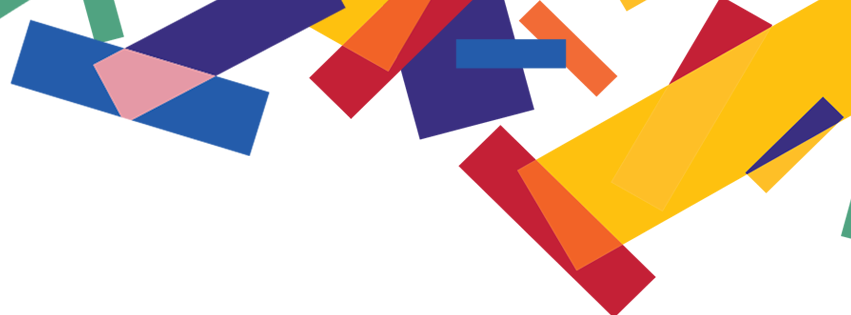 